Учебно-методическое и информационное обеспечение  реализации основной образовательной программы общего образования:Информационно-образовательная среда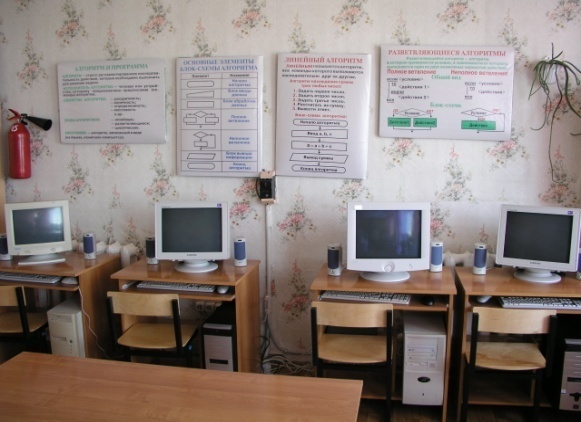 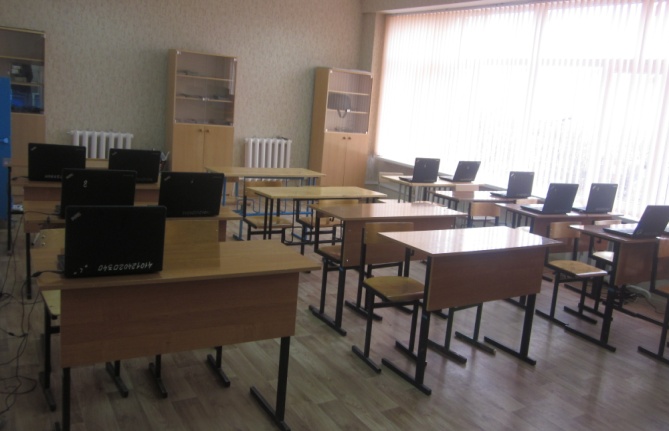 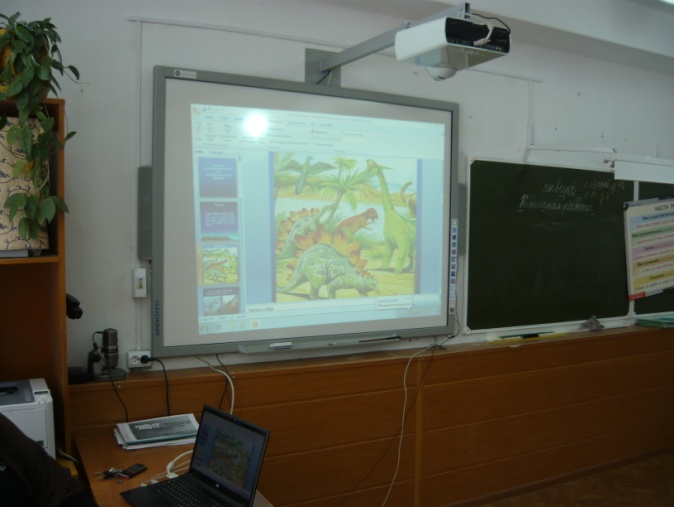 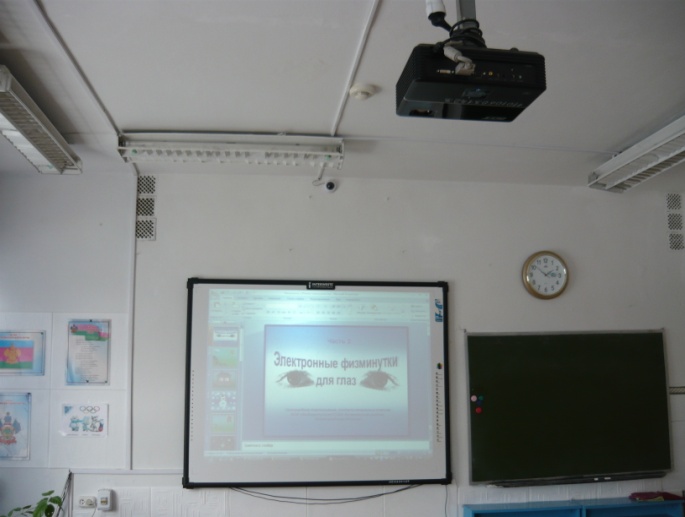 Материально-техническое обеспечение образовательной деятельности	За последние  годы значительно выросло техническое оснащение образовательного учреждения. Учебно-методическая, материально-техническая база образовательного процесса соответствуют реализации имеющихся в школе образовательных программ на  достаточном уровне.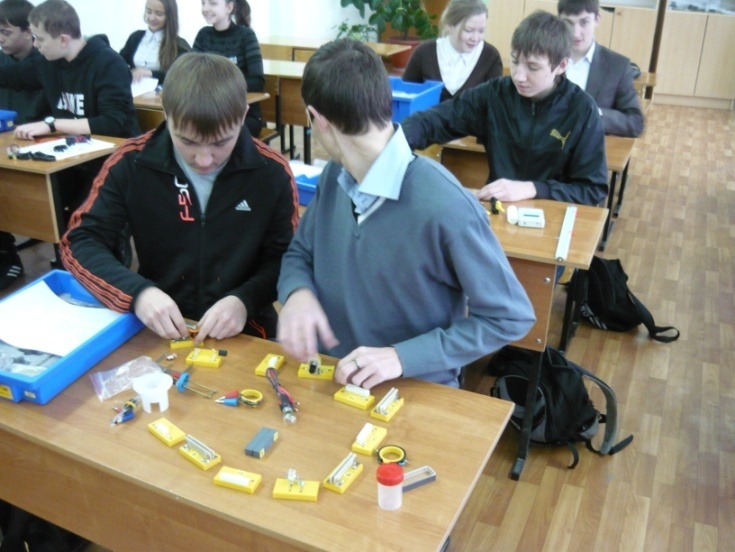 Лабораторное оборудование  Кабинеты: химии, физики, биологии, географии, начальных классов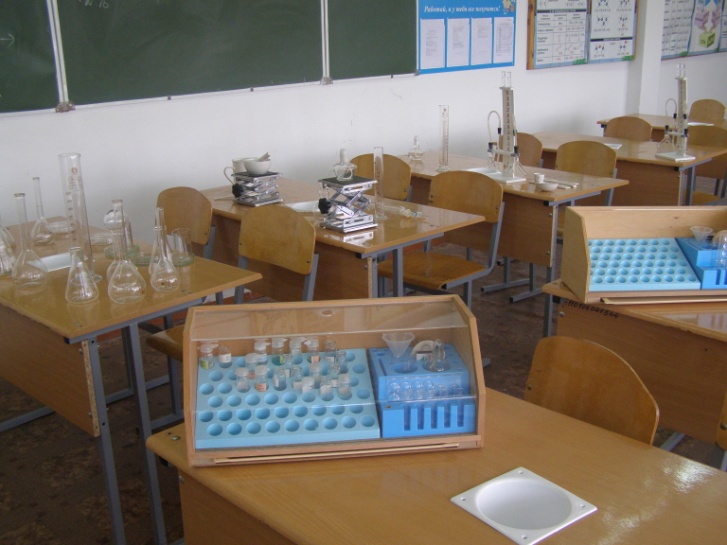 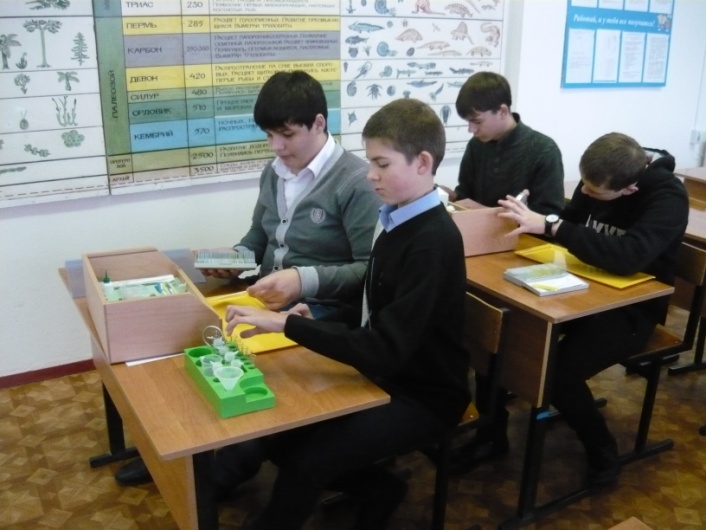 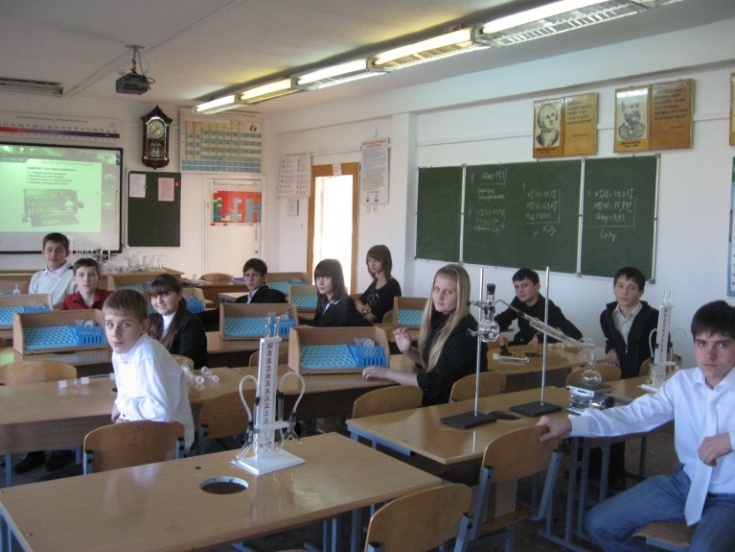 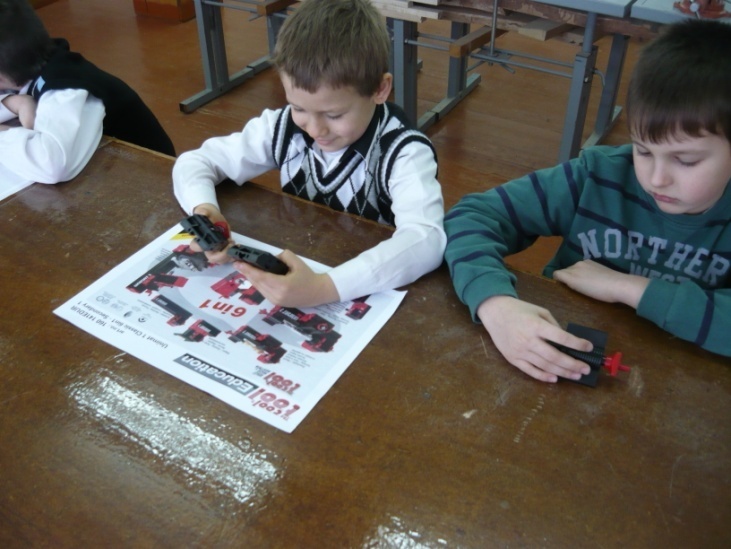 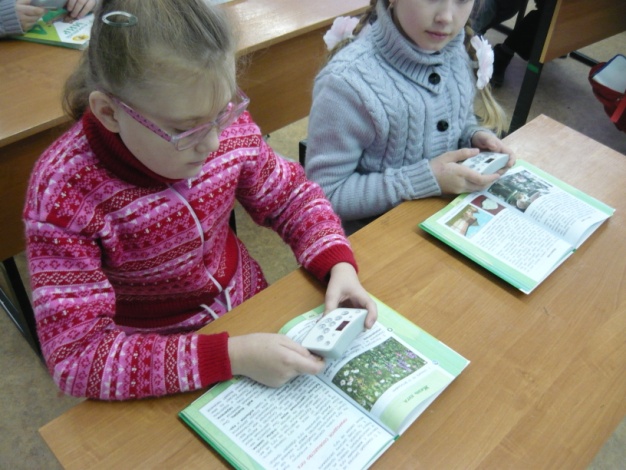 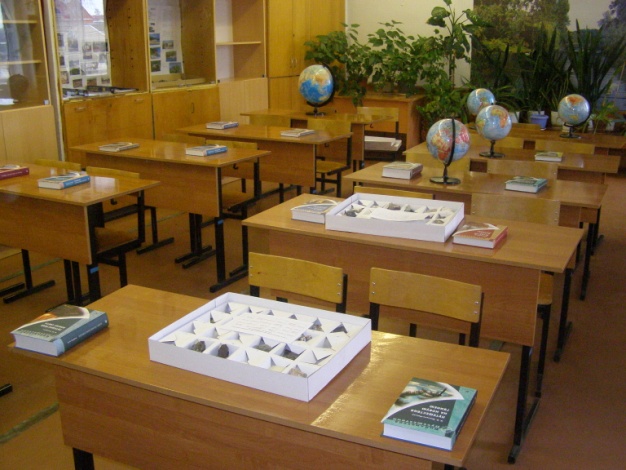 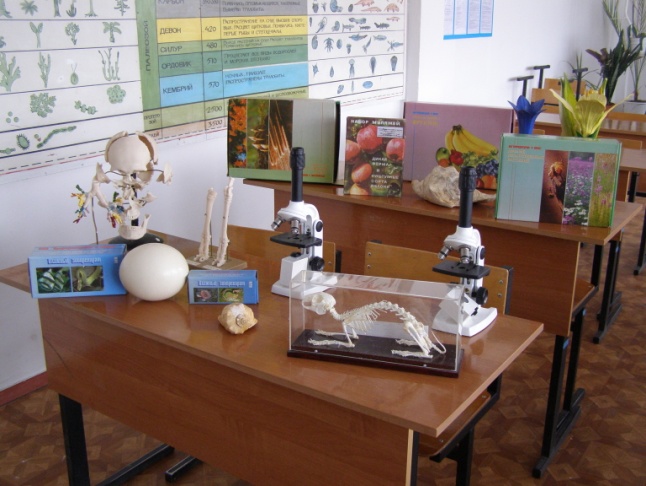 Наличие оборудованных учебных помещенийКабинеты:- русский язык и литература 5шт- иностранный язык 4 шт (из них 1 лингафонный кабинет)- математика 4 шт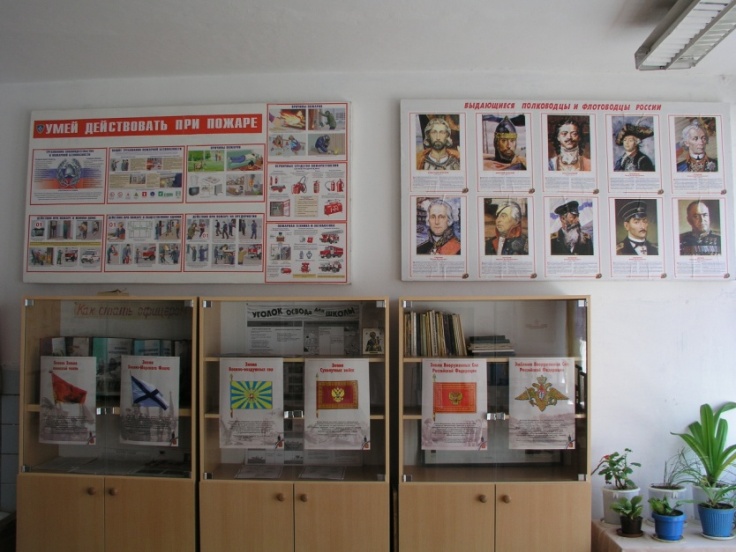 - информатика 2шт- история и обществознание 2 шт-география  1 шт- физика  1 шт- биология  1 шт- химия  1 шт- музыка  1 шт- ИЗО  1 шт- ОБЖ  1 шт- начальные классы  13 шт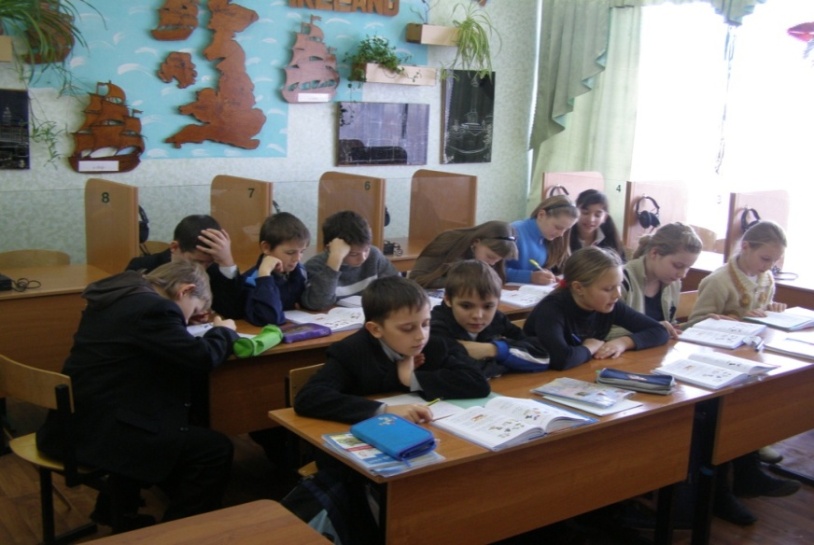 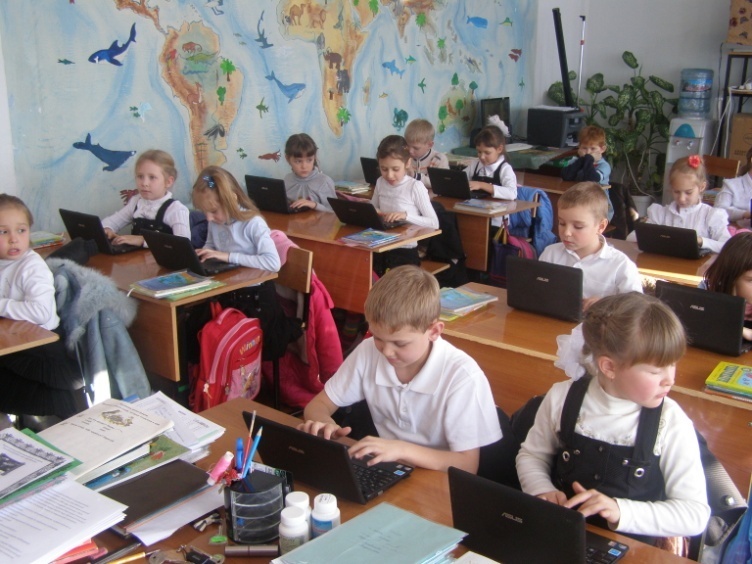 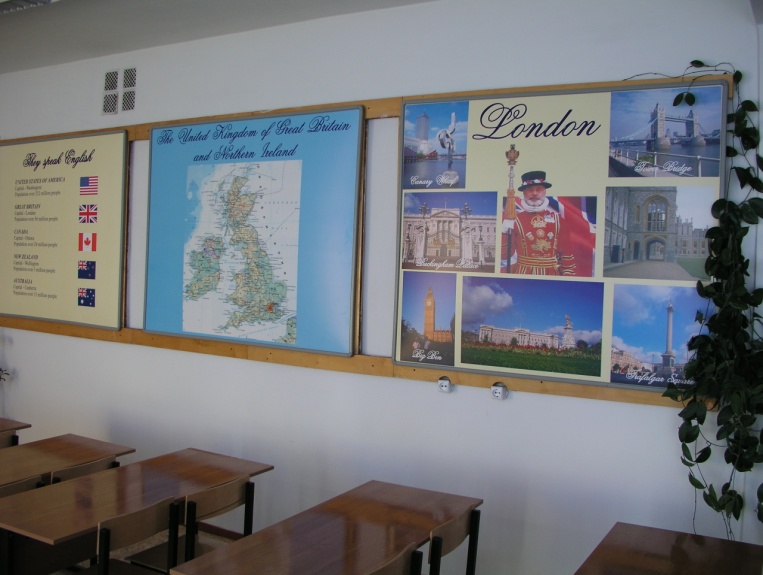 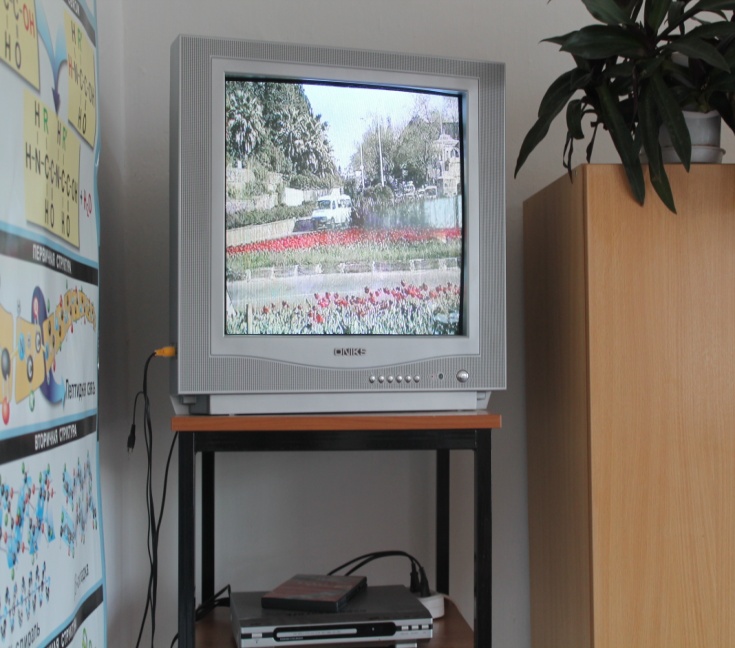 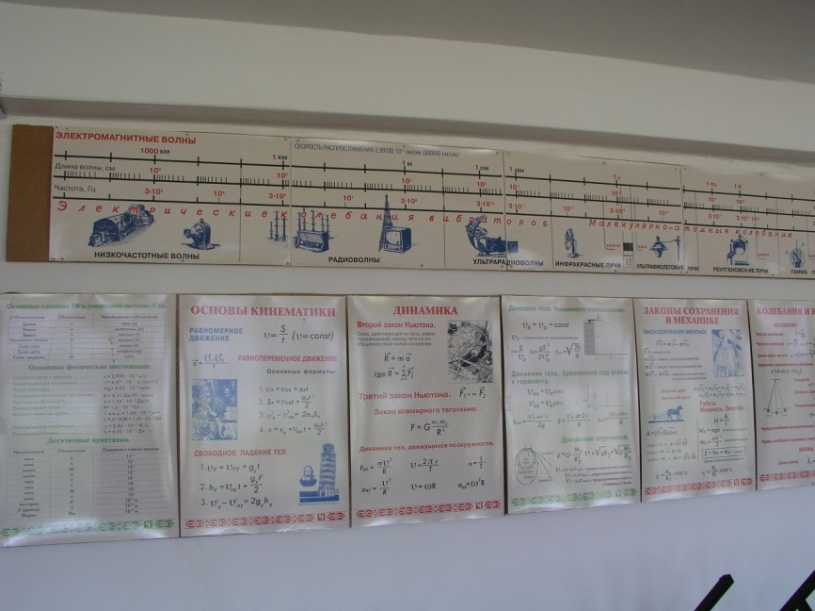 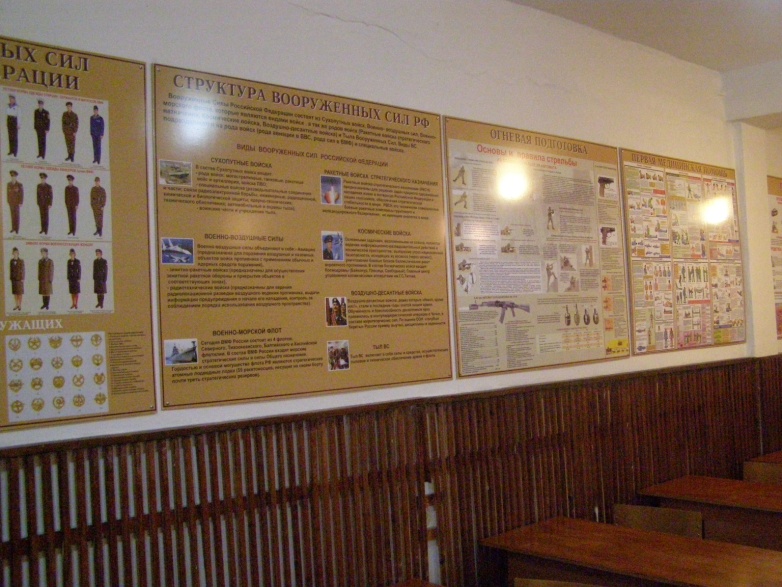 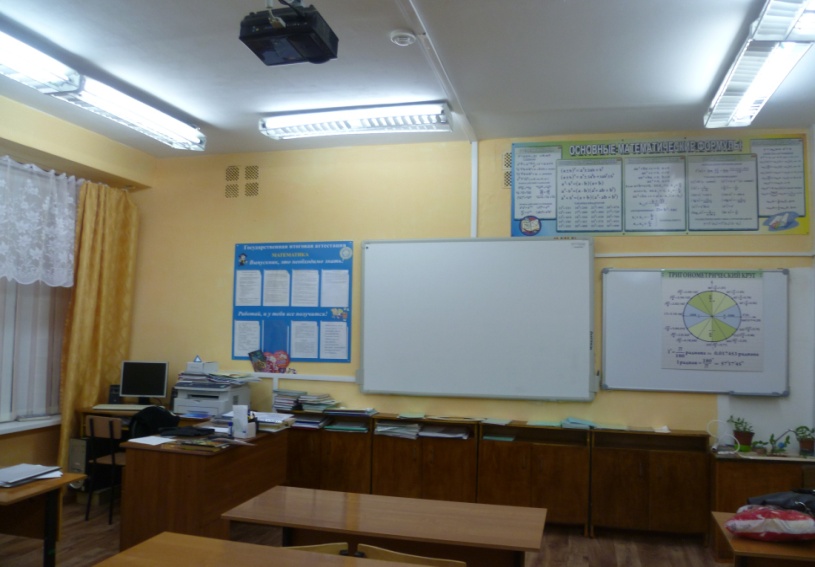 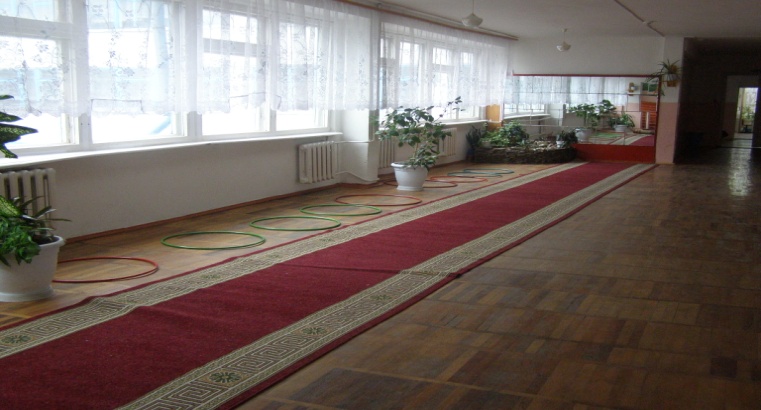 - тир-тренажерный зал- спортивный зал  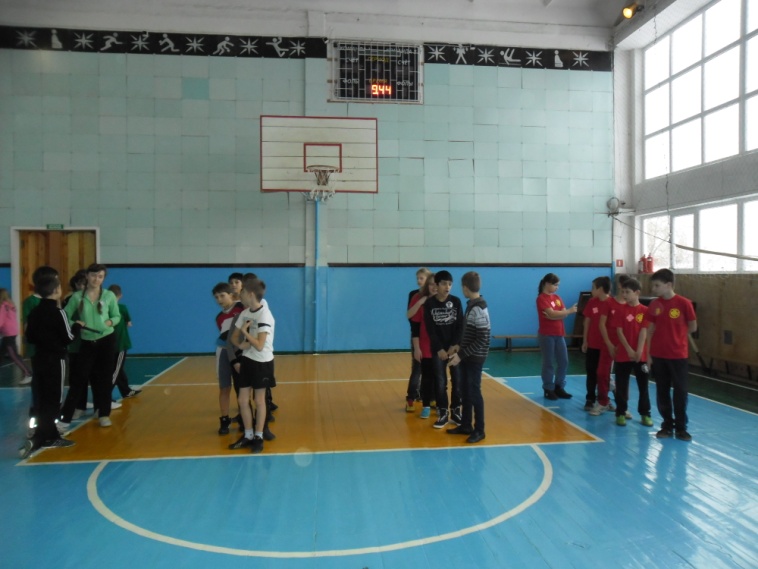 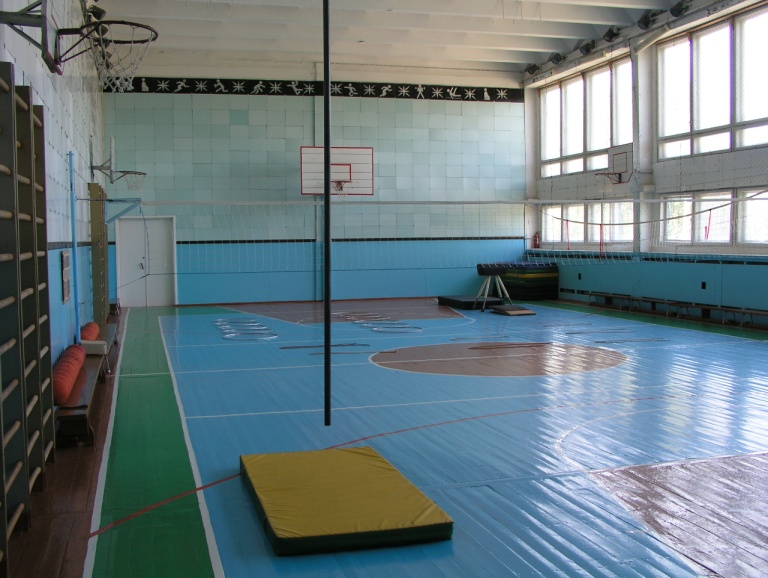 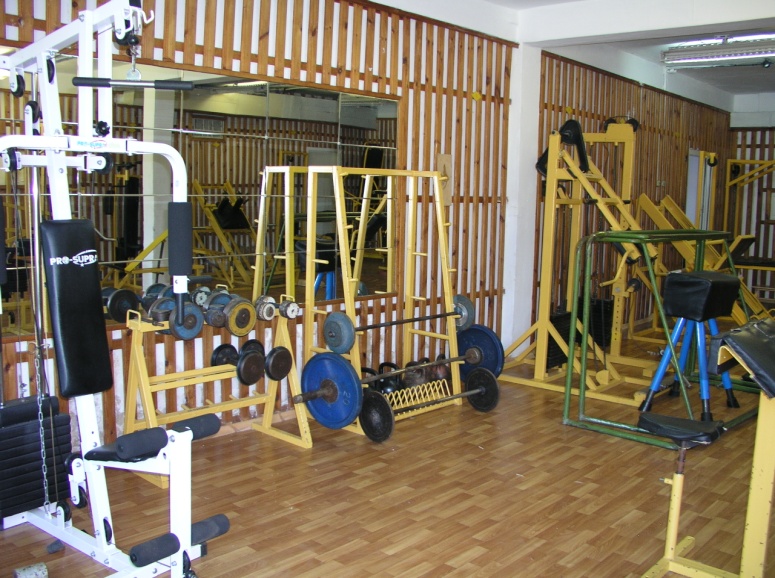 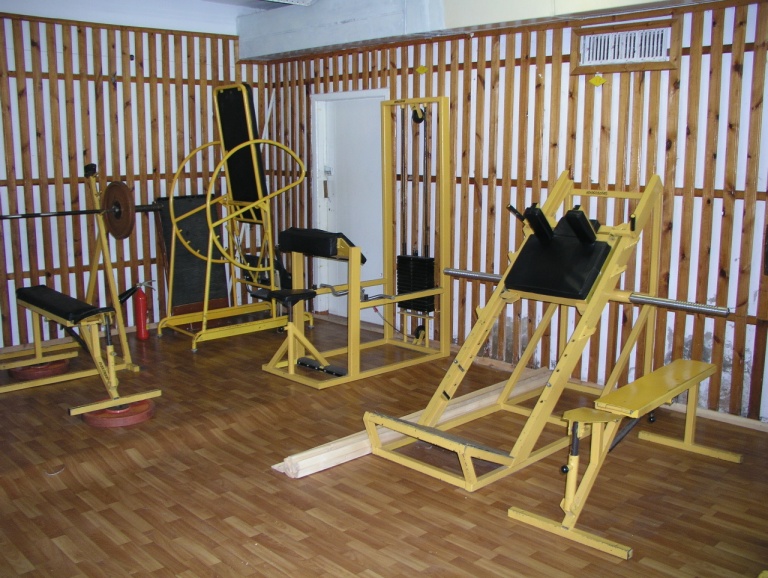 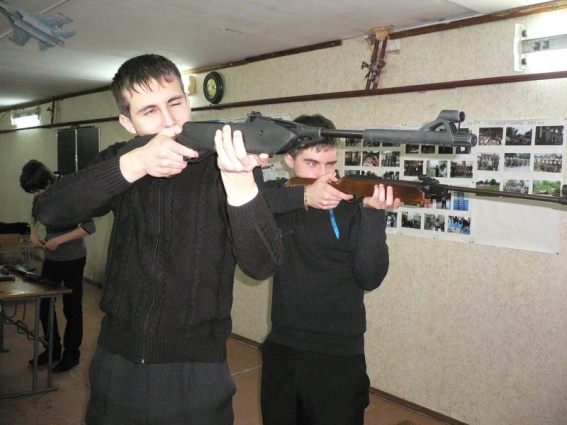 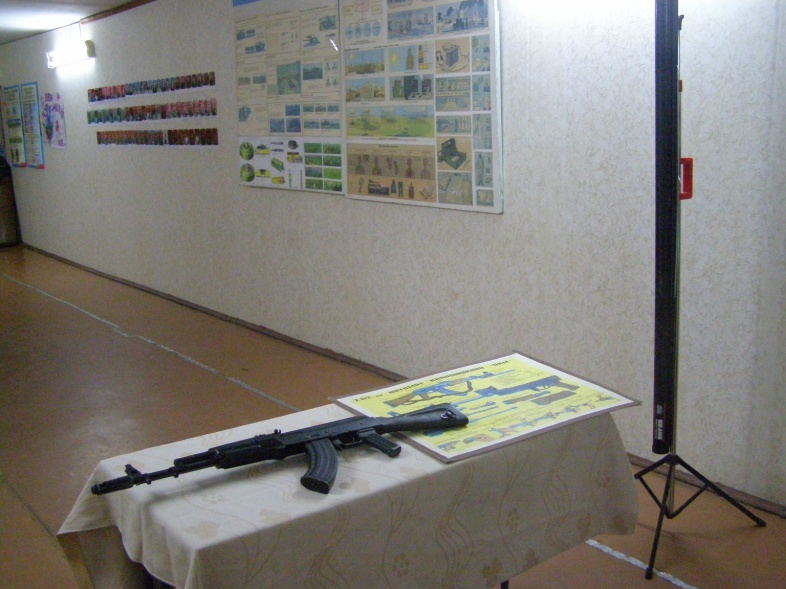 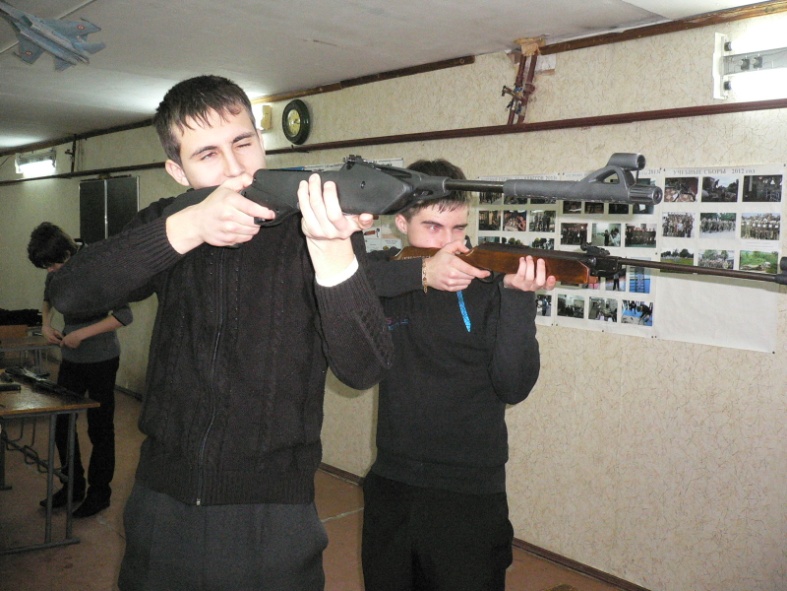 - мастерские 3 шт.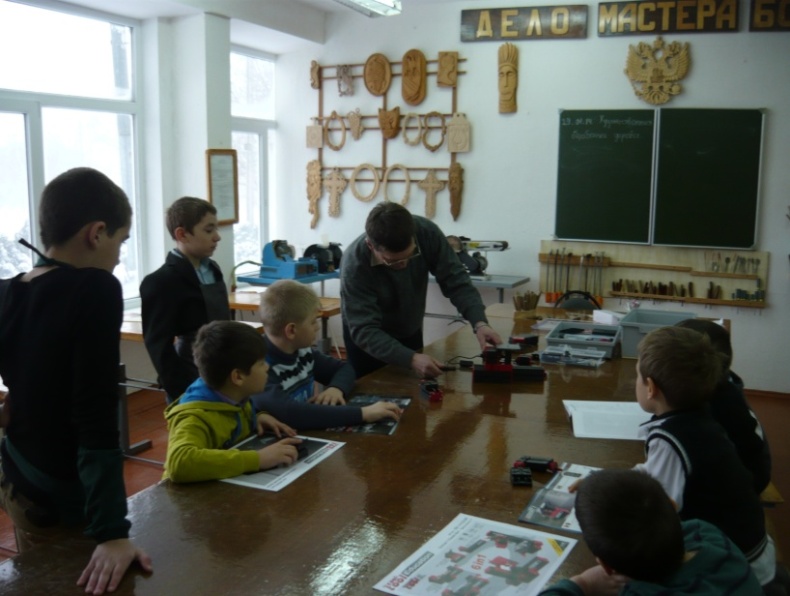 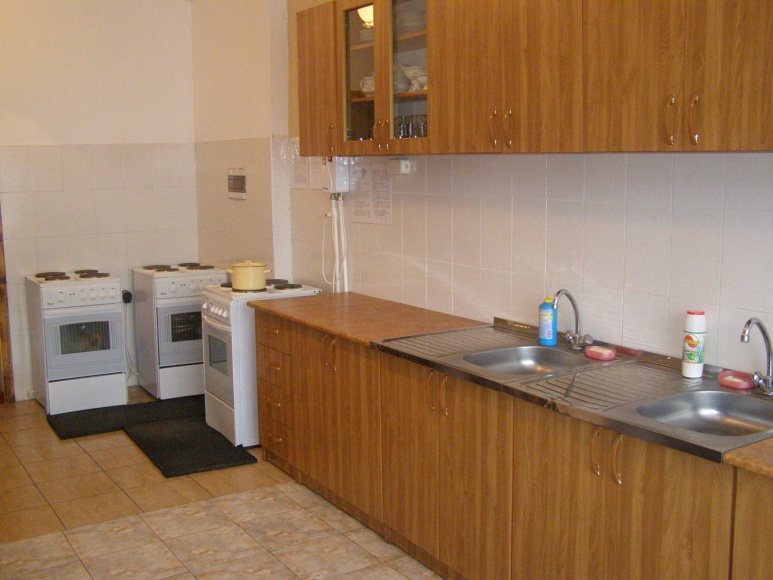 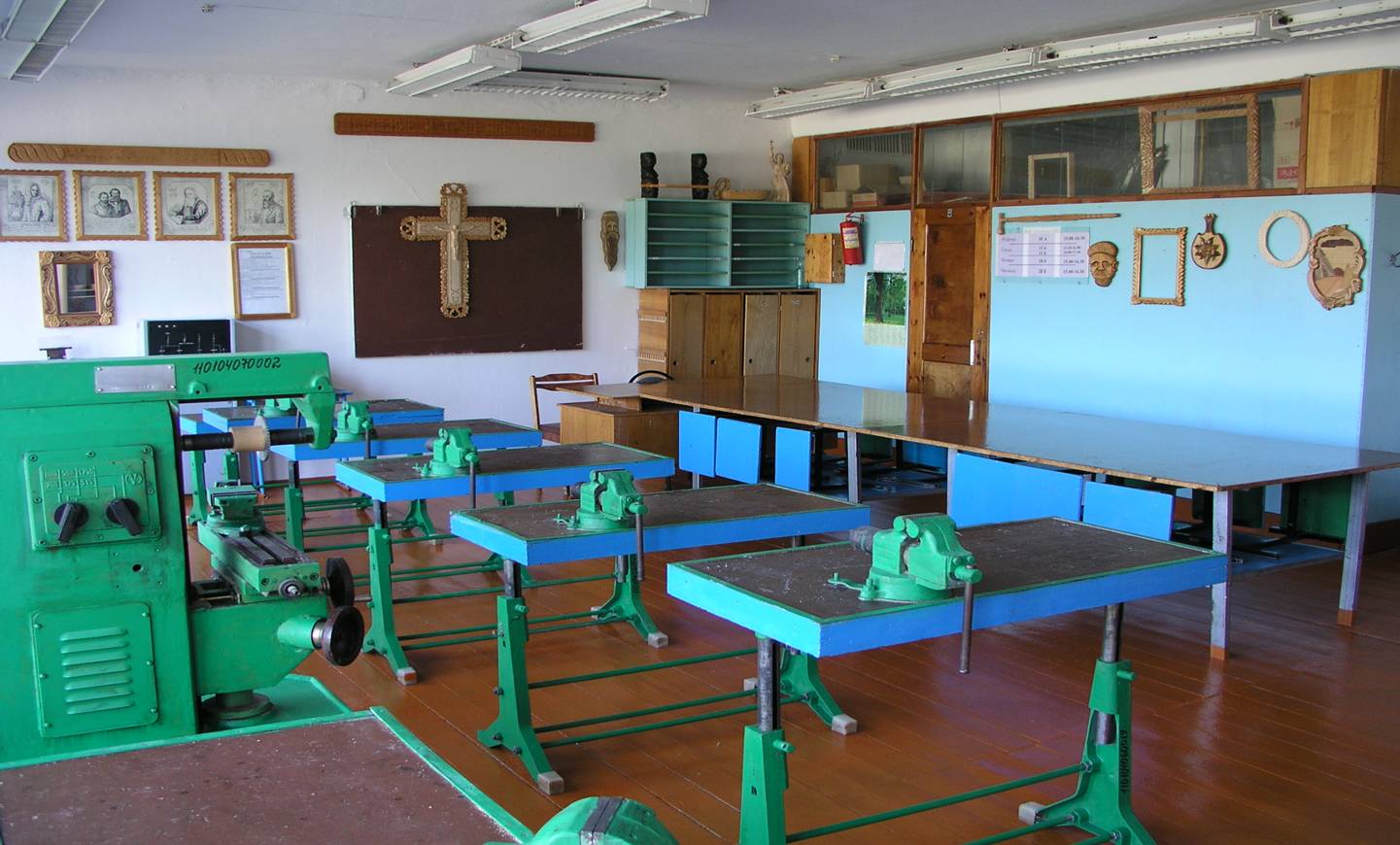 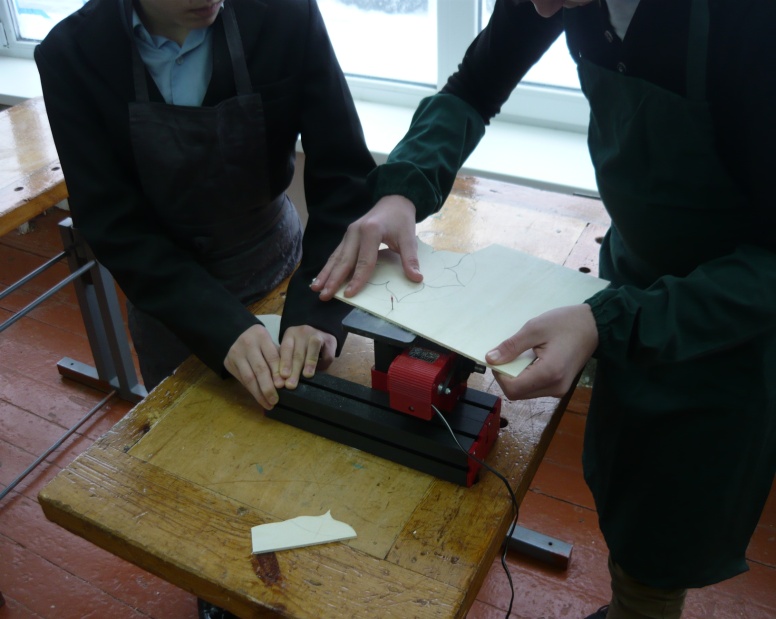 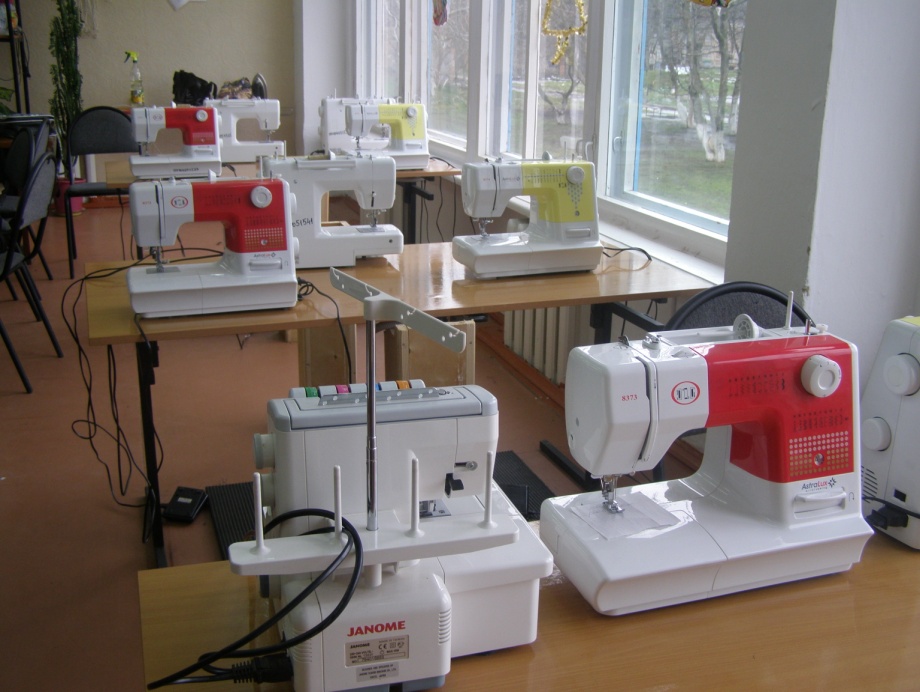 Наличие столовой в образовательном учреждении - 270 посадочных мест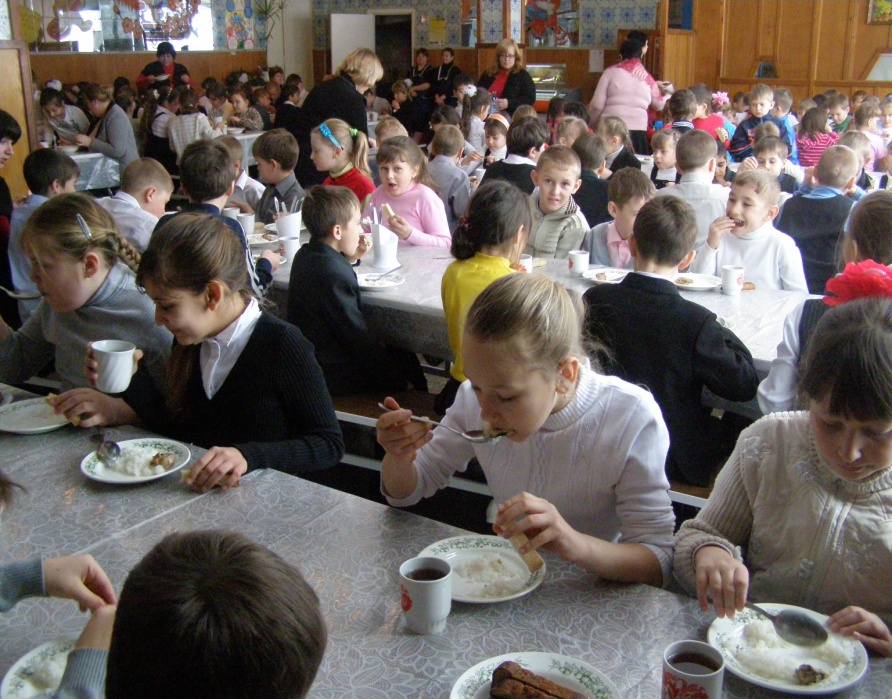 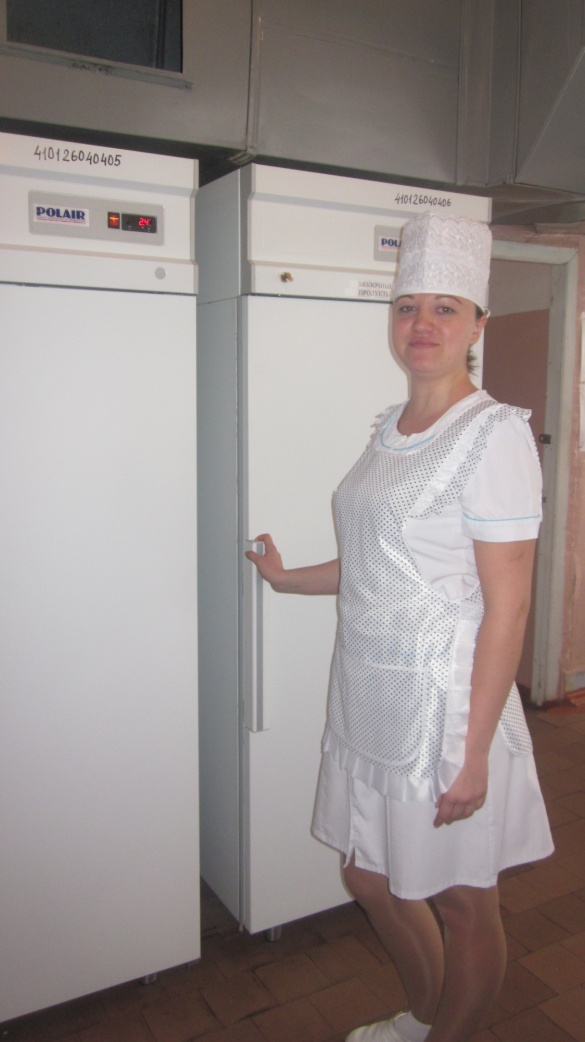 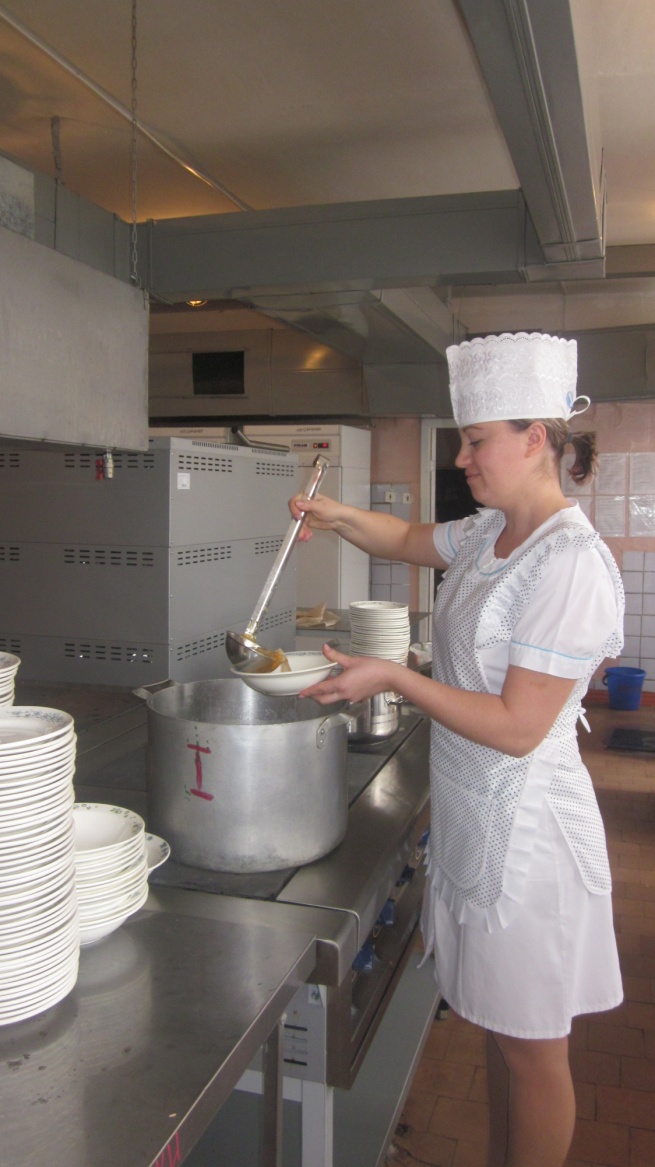 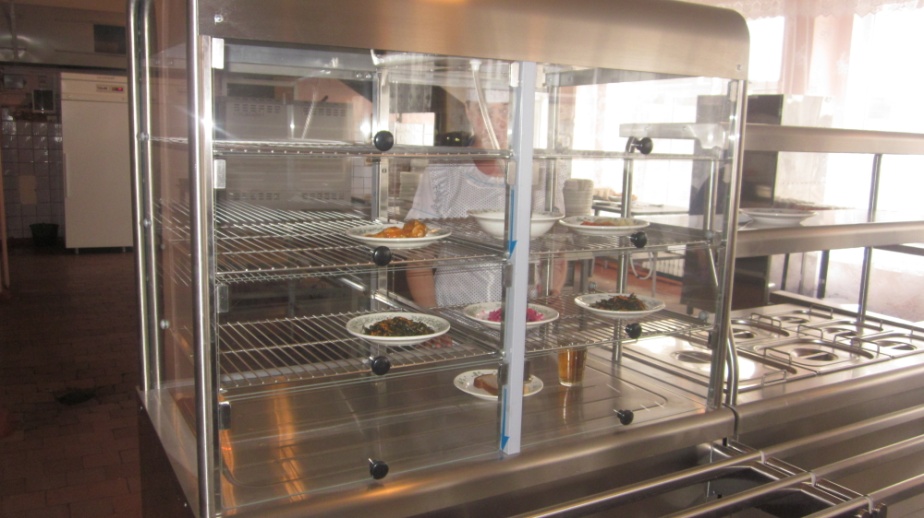 Наличие актового зала в образовательном учреждении - 200 мест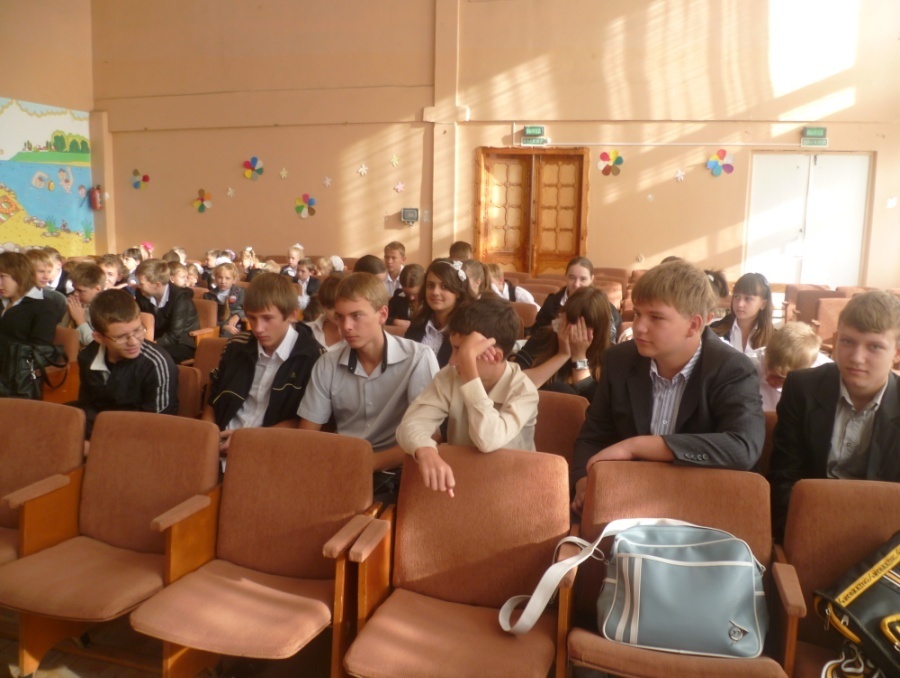 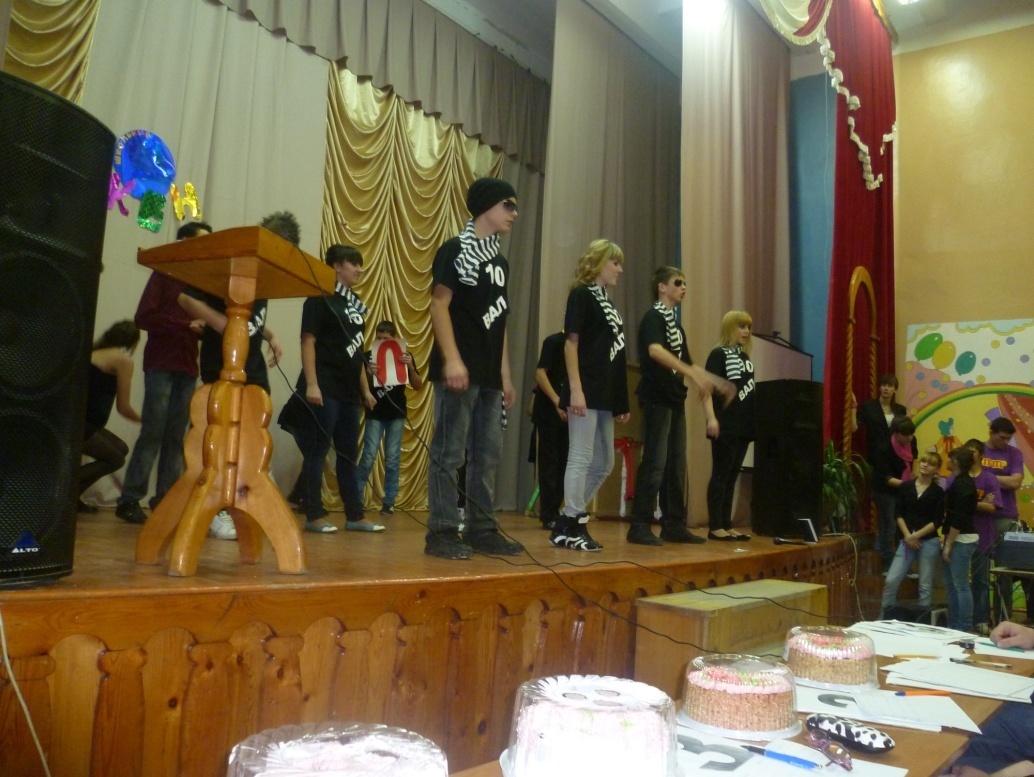 Наличие медицинского кабинета в образовательном учреждении -  Лицензия № ЛО-23-01-001603 от 23.10.09г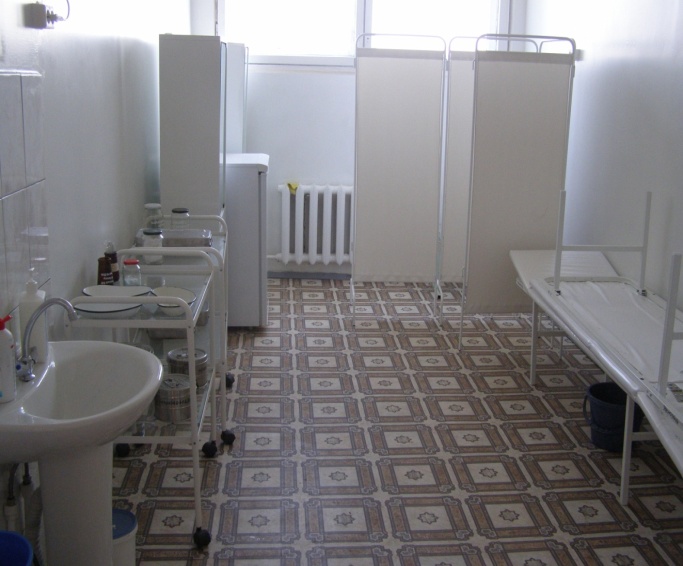 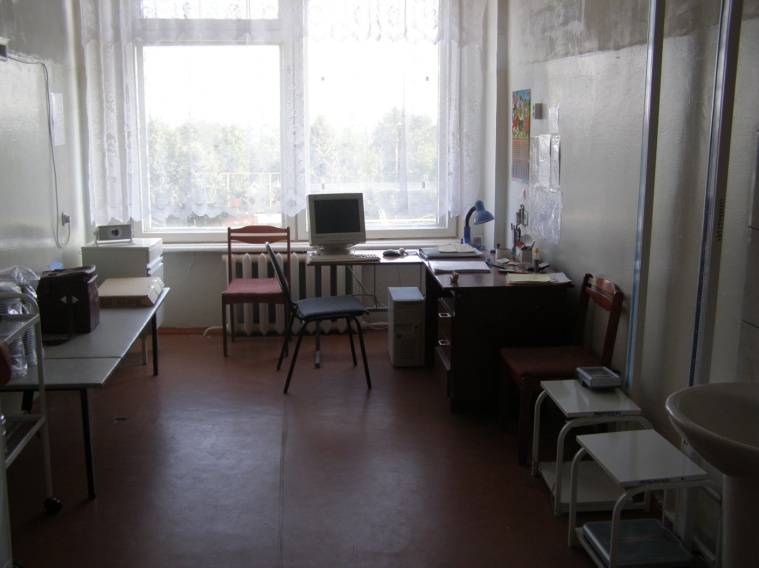 ПоказательПоказательПоказательФактическое значение Учебная, учебно-методическая литература и иные библиотечно-информационные ресурсы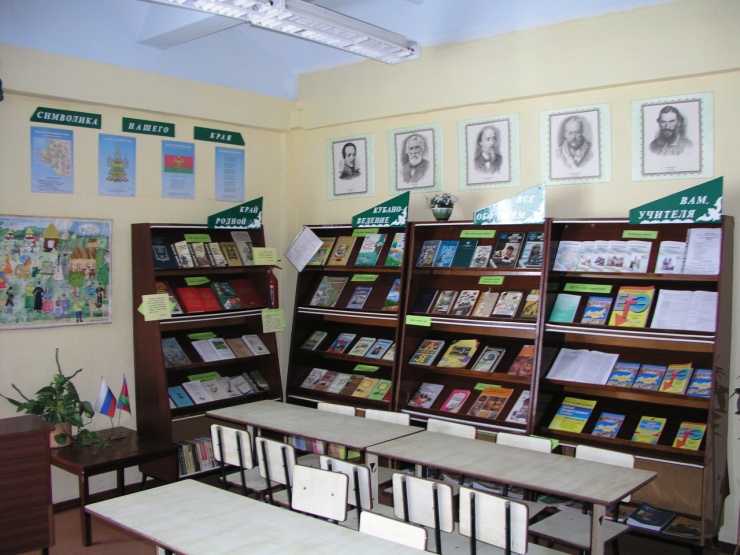 Учебная, учебно-методическая литература и иные библиотечно-информационные ресурсы-  укомплектованность печатными и электронными информационно-образовательными ресурсами по всем предметам учебного плана;- учебников – 10005;- медиатека: к 30 учебникам 1142 диска- учебников – 10005;- медиатека: к 30 учебникам 1142 дискаУчебная, учебно-методическая литература и иные библиотечно-информационные ресурсы- обеспеченность дополнительной литературой основных образовательных программ;В школьной библиотеке обеспечен доступ обучающихся  и педагогов к учебной, энциклопедической и художественной литературе,  периодическим  изданиям на печатных носителях:-книжный фонд (без учебников) – 6995-Справочная литература – 60 экземпляров-Энциклопедии – 125 наименований- медиатека –165  наименований на 242 дисках *Количество книг библиотеки в расчете на одного учащегося составляет 22,3 экземпляра.В школьной библиотеке обеспечен доступ обучающихся  и педагогов к учебной, энциклопедической и художественной литературе,  периодическим  изданиям на печатных носителях:-книжный фонд (без учебников) – 6995-Справочная литература – 60 экземпляров-Энциклопедии – 125 наименований- медиатека –165  наименований на 242 дисках *Количество книг библиотеки в расчете на одного учащегося составляет 22,3 экземпляра.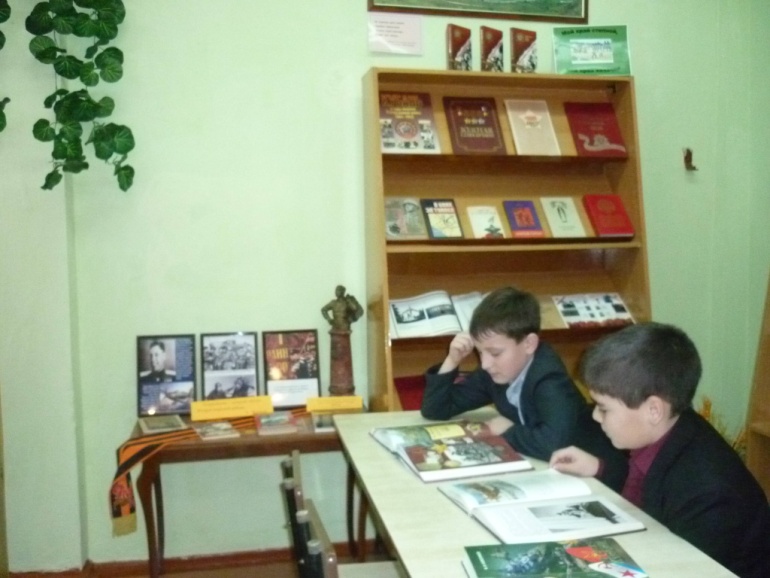 В школьной библиотеке обеспечен доступ обучающихся  и педагогов к учебной, энциклопедической и художественной литературе,  периодическим  изданиям на печатных носителях:-книжный фонд (без учебников) – 6995-Справочная литература – 60 экземпляров-Энциклопедии – 125 наименований- медиатека –165  наименований на 242 дисках *Количество книг библиотеки в расчете на одного учащегося составляет 22,3 экземпляра.В школьной библиотеке обеспечен доступ обучающихся  и педагогов к учебной, энциклопедической и художественной литературе,  периодическим  изданиям на печатных носителях:-книжный фонд (без учебников) – 6995-Справочная литература – 60 экземпляров-Энциклопедии – 125 наименований- медиатека –165  наименований на 242 дисках *Количество книг библиотеки в расчете на одного учащегося составляет 22,3 экземпляра.- обеспеченность учебниками  и (или) учебниками  с электронными приложениями, являющимися их составной частью, учебно-методической литературой и материалами по всем учебным предметам ООП соответствует ФГОС;100%100%- обеспеченность официальными периодическими, справочно-библиографическими изданиями, научной литературой;Журналы:- Вестник образования России- Советник в сфере образования- Начальная школа- Кубанская школа- Справочник педагога-психолога- Родная Кубань- Наша молодежь- Физкультура и спорт- А почему?- Детская энциклопедия- Настя и Никита- Путешествие на зеленый свет- ЭскизЭлектронные приложения на 91 дискеГазеты:- Учительская газета- Добрая дорога детства- Здоровье детей- Колос- Независимая спортивная газетаЖурналы:- Вестник образования России- Советник в сфере образования- Начальная школа- Кубанская школа- Справочник педагога-психолога- Родная Кубань- Наша молодежь- Физкультура и спорт- А почему?- Детская энциклопедия- Настя и Никита- Путешествие на зеленый свет- ЭскизЭлектронные приложения на 91 дискеГазеты:- Учительская газета- Добрая дорога детства- Здоровье детей- Колос- Независимая спортивная газета- доступ в школьной библиотеке к информационным ресурсам ИнтернетаИмеется выход в Интернет, скорость 2 Мбит/сИмеется выход в Интернет, скорость 2 Мбит/сПоказательФактическое значениеНаличие в образовательном учреждении подключения к сети Internet, Кбит/секИмеется, выделенная линия, скорость 2 Мбит/сКоличество Internet – серверов1Наличие внутренней локальной сети в общеобразовательном учреждении20 учебных кабинетов в локальной сетиКоличество кабинетов информатики2Количество ПК всего:102- из них используются в образовательном процессе95Количество обучающихся на 1 компьютер8Количество кабинетов, оборудованных мультимедиапроекторами20Количество интерактивных комплексов11Дистанционное взаимодействие всех участников образовательного процессаЧерез электронную почту, сайт школы% педагогических, руководящих работников образовательного учреждения компетентных  в решении профессиональных задач с применением ИКТ100%